АКТ ОБСЛЕДОВАНИЯобъекта социальной инфраструктуры К ПАСПОРТУ ДОСТУПНОСТИ МБОУ Комаричской СОШ №1 и предоставляемых услуг 1. Общие сведения об объекте1.1. Наименование(вид) объекта Муниципальное бюджетное общеобразовательное учреждение Комаричская средняя общеобразовательная школа №11.2. Адрес объекта 242400 Брянская область, комаричский район, п. Комаричи, ул. Ленина, д.111.3. Сведения о размещении объекта:- отдельно стоящее здание  2 этажа, и отдельно стоящее здание 3 этажа, соединенные переходом, общая площадь 3621,9м2.1.4. Год постройки здания  1914 года, 1970 года, последний капитальный ремонт 2013 год1.5. Дата предстоящих плановых ремонтных работ: текущего – 2016 г., капитального - 1.6. Название организации (учреждения), (полное юридическое наименование – согласно Уставу, краткое наименование) Муниципальное бюджетное общеобразовательное учреждение Комаричская средняя общеобразовательная школа №1 (МБОУ Комаричская СОШ №1)2. Характеристика деятельности организации на объектеОрганизация имеет право осуществления образовательной деятельности по следующим образовательным программам: начальное общее образование, основное общее образование, среднее общее образование. 3. Состояние доступности объекта3.1 Путь следования к объекту пассажирским транспортомПуть следования к ОСИ пассажирским транспортом(описать маршрут движения с использованием пассажирского транспорта):Комаричи – Чернево: остановка «Почта»;Чернево-Комаричи: остановка «Почта»3.2 Путь к объекту от ближайшей остановки пассажирского транспорта:Путь к ОСИ от ближайшей остановки пассажирского транспорта:3.2.1 расстояние до ОСИ от остановки транспорта:  Комаричи – Чернево: остановка «Почта»;Чернево-Комаричи: остановка «Почта» 3.2.2 время движения (пешком): 3 минуты  (фото)3.2.3 наличие  выделенного от проезжей части пешеходного пути (да, нет): да3.2.4 Перекрестки (нерегулируемые; регулируемые, со звуковой сигнализацией, таймером; нет)  нет3.2.5 Информация на пути следования к ОСИ (акустическая, тактильная, визуальная):  отсутствует3.2.6 Перепады высоты на пути:  нет Их обустройство для инвалидов на коляске: нет Фото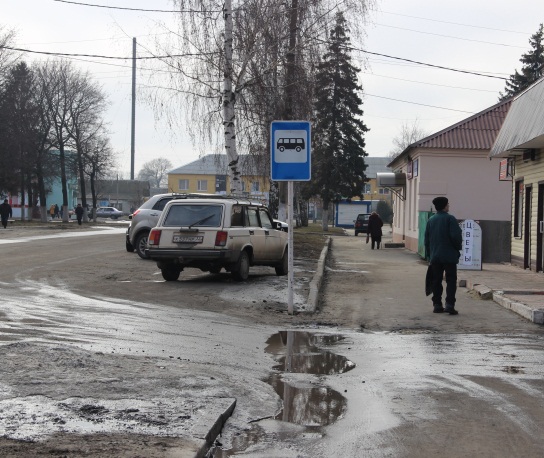 3.3 Организация доступности объекта для инвалидов – форма обслуживания* - указывается один из вариантов: «А», «Б», «ДУ», «ВНД»А – доступны все структурно-функциональные зоны ОСИ;Б – в уровне первого этажа организовано место обслуживания инвалидов;ДУ – доступен условно, т.е. организовано дистанционное обслуживание, помощь персонала и т.д.;ВНД – временно недоступен.3.4 Состояние доступности основных структурно-функциональных зон** Указывается: ДП-В - доступно полностью всем;  ДП-И (К, О, С, Г, У) – доступно полностью избирательно (указать категории инвалидов);  ДЧ-В - доступно частично всем; ДЧ-И (К, О, С, Г, У) – доступно частично избирательно (указать категории инвалидов); ДУ - доступно условно, ВНД – временно недоступно.3.5. ИТОГОВОЕ  ЗАКЛЮЧЕНИЕ о состоянии доступности ОСИ:  объект доступен частично для инвалидов, передвигающихся на колясках, с нарушениями опорно-двигательного аппарата, доступен полностью для инвалидов с нарушениями умственного развития, доступен условно для инвалидов с нарушениями зрения и слуха (при организации помощи инвалиду (другому МГН) со стороны сотрудников учреждения для получения услуги на объекте);4. Управленческое решение (проект)4.1. Рекомендации по адаптации основных структурных элементов объекта:*- указываются виды работ по каждой зоне4.2.Период проведения работ нет даты.4.3.Ожидаемый результат (по состоянию доступности) после выполнения работ по адаптации д при проведении запланированных мероприятий  объект будет доступен для всех категорий инвалидов.4.4. Для принятия решения требуется, не требуется (нужное подчеркнуть)4.4.1. согласование на Комиссии _____________________________________________________(наименование Комиссии по координации деятельности в сфере обеспечения доступной среды жизнедеятельности для инвалидов и других МГН) не требуется4.4.2. согласование работ с надзорными органами (в сфере проектирования и строительства, архитектуры, охраны памятников, другое - указать) требуется4.4.3. техническая экспертиза; разработка проектно-сметной документации; требуется4.4.4. согласование с вышестоящей организацией  (собственником объекта); требуется4.4.5. согласование с общественными организациями инвалидов требуется;4.4.6. другое _______________________________________________________________________Имеется заключение уполномоченной организации о состоянии доступности объекта (наименование документа и выдавшей его организации, дата), не имеется4.7. Информация может быть размещена (обновлена) на Карте доступности субъекта РФ__________________________________________________________________________________________ (наименование сайта, портала)5. Особые отметкиПРИЛОЖЕНИЯ:Результаты обследования:1. Территории, прилегающей к объекту				на ____4_____стр.2. Входа(входов) в здание						на ____4____ стр.3. Путей движения в здании					на _____9___стр.4.Зоны целевого назначения объекта				на _____9___стр.5.Санитарно-гигиенических помещений				на _____3____стр.6. Системы информации (и связи) на объекте			на ____1___ стр.Результаты фотофиксации на объекте __________________	на _____20__стр.Поэтажные планы, паспорт БТИ _______________________	на ________л.Другое(в том числе дополнительная информация о путях движения к объекту	___________________________________________________________________	___________________________________________________________________Руководитель рабочей группы: заместитель директора по УР Жилкина Т.Н. ____________________________(Должность, Ф.И.О.)												                                       (Подпись)Члены рабочей группы:Зам. директора-зав. филиалом МБОУ Комаричской СОШ №1 в с. Быхово Павлинцева В.И.____(Должность, Ф.И.О.)										(Подпись)	 Зам. директора-зав. филиалом МБОУ Комаричской СОШ №1 в д. Апажа Федосов А.П.________ (Дожность, Ф.И.О.)											(Подпись)		Учитель, председатель профсоюзного комитета школы Лямцева Е.И._______________________ (Дожность, Ф.И.О.)											(Подпись)Медицинский работник школы Коробкова Е.В.__________________________________________ (Дожность, Ф.И.О.)											(Подпись)Социальный педагог Андрюшина Е.И._________________________________________________ (Дожность, Ф.И.О.)											(Подпись)В том числе:представители общественных организаций инвалидов:__________________________________________________________________________________                                                  (Должность, Ф.И.О.)			(Подпись)Согласовано:Руководитель учреждения директор МБОУ Комаричской СОШ №1 Радченко И.А. ___________	                                                  (Должность, Ф.И.О.)			(Подпись)П. Комаричи Брянской области   Наименование территориального        образования субъекта РФ«4 » марта 2016 г.№№п/пКатегория инвалидов(вид нарушения)Вариант организации доступности ОСИ(формы обслуживания)*1Все категории инвалидов и МГНБв том числе инвалиды:2передвигающиеся на креслах-колясках (к)Б3с нарушениями опорно-двигательного аппарата (о)Б4с нарушениями зрения (г)ДУ5с нарушениями слуха (с)ДУ6с нарушениями умственного развития (у)А№№п/пОсновные структурно-функциональные зоныСостояние доступности, в том числе для основных категорий инвалидов**№№п/пОсновные структурно-функциональные зоныСостояние доступности, в том числе для основных категорий инвалидов**1Территория, прилегающая к зданию (участок)ДП-И (к,о,г,у)2Вход (входы) в зданиеДП-И (к, о,  г, у)3Путь (пути) движения внутри здания (в т.ч. пути эвакуации)ДЧ-И (к,о, г, у)4Зона целевого назначения здания (целевого посещения объекта)ДЧ –И (к, о, у)5Санитарно-гигиенические помещенияДП-И (к, о, г, у)6Система информации и связи (на всех зонах)ВНД7Пути движения к объекту (от остановки транспорта)ДП-И (к,о,г,у)№№п \пОсновные структурно-функциональные зоны объектаРекомендации по адаптации объекта(вид работы)*1Территория, прилегающая к зданию (участок)Установка визуальной информации, тактильных обозначений, оборудовать автостоянку и парковку.2Вход (входы) в зданиеУстановка навеса над площадкой, установить кнопку вызова персонала.Изготовление и установка табличек на языке Брайля и написание выпуклым шрифтом, установка светового и звукового маяка3Путь (пути) движения внутри здания (в т.ч. пути эвакуации)Установка тактильных табличек, направляющих полос, стенды с представленным на них наглядным материалом, «бегущей строки», выполнение  работ по нанесению тактильной информации, устранение перепадов высоты пола 4Зона целевого назначения здания (целевого посещения объекта)Установка тактильных табличек, направляющих полос, стендов с представленным на них наглядным материалом,  «бегущей строки», световой индикации начала и окончания урока, индукционной петли5Санитарно-гигиенические помещенияУстановка тактильных табличек, кнопки вызова персонала, крючков для одежды, костылей и других принадлежностей.6Система информации на объекте (на всех зонах)Установка устройств и средств информации и связи и их систем7Пути движения к объекту (от остановки транспорта)Ремонт асфальтового покрытия8.Все зоны и участкиРемонт асфальтового покрытия на пути к объекту, оборудование автостоянки и парковки, навеса над входной площадкой, кнопки вызова персонала, изготовление и установка табличек на языке Брайля и написание выпуклым шрифтом, установка светового и звукового маяка, установка визуальной информации, тактильных средств и обозначений, направляющих полос звукового оповещения о приеме, устранение перепадов высоты пола, установка световой индикации начала и окончания урока, индукционной петли, установка устройств и средств информации и связи и их систем